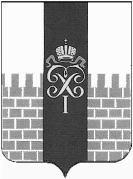 МЕСТНАЯ АДМИНИСТРАЦИЯ МУНИЦИПАЛЬНОГО ОБРАЗОВАНИЯ ГОРОД ПЕТЕРГОФ___________________________________________________________________________________ПОСТАНОВЛЕНИЕ     ___26.04.____ 2017	                                                                                          №  _47_«О внесении изменений в постановление местной администрации муниципального образования город Петергоф от 30.12.2016 №146 «Об утверждении ведомственной целевой программы мероприятий, направленной на решение вопроса местного значения «Текущий ремонт и содержание дорог, расположенных в пределах границ муниципального образования город Петергоф, в соответствии с перечнем, утверждённым Правительством Санкт-Петербурга», на 2017 год (с изменениями от 21.03.2017 года)В соответствии с Бюджетным  кодексом  Российской Федерации, Положением о бюджетном процессе в муниципальном образовании город Петергоф и Постановлением местной администрации муниципального образования город Петергоф  № 150 от 26.09.2013 «Об утверждении  Положения о Порядке разработки, реализации и оценки эффективности муниципальных программ и о Порядке разработки и реализации ведомственных целевых программ и планов по непрограммным расходам местного бюджета муниципального образования город Петергоф»,  местная администрация муниципального образования город Петергоф   	П О С Т А Н О В Л Я Е Т:Внести изменения в постановление местной администрации муниципального образования город Петергоф от 30.12.2016 № 146 «Об утверждении ведомственной целевой программы мероприятий, направленной на решение вопросов местного значения «Текущий ремонт и содержание дорог, расположенных в пределах границ муниципального образования город Петергоф, в соответствии с перечнем, утверждённым Правительством Санкт-Петербурга», на 2017 год» (с изменениями от 21.03.2017 года)  (далее Постановление), изложив приложение №1 к Постановлению в редакции согласно приложению №1 к настоящему Постановлению.Приложение №1-6,10,11 к ведомственной целевой программе приложения №1 к Постановлению оставить без изменений.Дополнить ведомственную целевую программу приложениями №7/1, №8/1, №8/2, №8/3, №8/4, №8/5.Постановление вступает в силу с момента его официального опубликования.Контроль за  исполнением настоящего постановления  оставляю за собой.Глава местной администрациимуниципального образования город Петергоф                              А.В.ШифманПриложение №1 к Постановлению МА МО город Петергоф  от__26.04.2017__№_47_                                                                                                                                                    УтвержденоГлава МА МО г.Петергоф______________/А.В.Шифман/                                                                 «      »_________2017г.ВЕДОМСТВЕННАЯ ЦЕЛЕВАЯ   ПРОГРАММАмероприятий, направленная на решение вопроса местного значения «Текущий ремонт и содержание дорог, расположенных в пределах границ муниципального образования город Петергоф, в соответствии с перечнем, утверждённым Правительством Санкт-Петербурга», на 2017  год»1. Цели и задачи программы:- приведение в надлежащий вид дорог, расположенных в пределах границ муниципального образования г. Петергоф- улучшение внешнего облика территории муниципального образования г. Петергоф- снижение травматизма пешеходов из-за выбоин и неровностей асфальтобетонного покрытия тротуаров - снижение риска и числа ДТП, травматизма участников дорожного движения- защита имущества граждан, в т.ч. автомобилей, велосипедов от поломок и повреждений- создание условий  участникам дорожного движения для безопасного передвижения по дорогам.2. Заказчик программы (ответственный исполнитель): местная администрация муниципального образования город Петергоф (отдел городского хозяйства).3. Ожидаемые конечные результаты реализации целевой программы:Содержание и текущий ремонт а/б покрытия дорог группы Б -45662 м2, группы В 176560,0 м2Содержание и текущий ремонт дорог с неусовершенствованным покрытием группы В 81485,0 м2Содержание и текущий ремонт тротуаров класс 1- 21817 м2, класс 2 – 21702 м2.Сроки реализации целевой программы:I-IYкв. 2017 г.Перечень мероприятий целевой программы, ожидаемые конечные результаты реализации и необходимый объем финансирования:Приложение №1:Локальная смета на выполнение работ по текущему ремонту проезжей части и тротуаров ул. ЗверинскаяПриложение №2:Локальная смета на выполнение работ по текущему ремонту тротуара проезжей части и частично тротуаров ул. ДашкевичаПриложение №3:Локальная смета на выполнение работ по текущему ремонту проезжей части ул. МакароваПриложение №4: Локальная смета на выполнение работ по замене водопропускных труб по ул.Скороходовской, д.25Приложение №5: Расчет  на технадзорПриложение №6: Локальная смета на выполнение работ по текущему ремонту ул.Садовая от д.2 до паркаПриложение №7: Расчет  финансовых затрат  на уборку дорогПриложение №7/1: Расчет финансовых затрат на изменение объемов по уборке дорогПриложение №8: Смета на содержание дорожной одежды, полосы отвода, земляного полотна и в/о сооружений, элементов обустройства, автомобильных дорог, расположенных в пределах границ МО город ПетергофПриложение №8/1: Смета на содержание дорожной одежды ул. Лихардовская.Приложение №8/2: Смета на содержание дорожной одежды ул. Царицынская.Приложение №8/3: Смета на содержание дорожной одежды проезда без названия от ул.Первого Мая между домами №35 и №37.Приложение № 8/4: Смета на содержание дорог, расположенных в пределах границ муниципального образования город Петергоф в 2017 годуПриложение №8/5: Расчет стоимости работ по дорожному надзору.Приложение №9:  Расчет стоимости оказания услуг по разработке документации для получения ордеров  ГАТИ, получению согласований для закрытия ордеров ГАТИПриложение №10: Характеристика дорог с уточненными площадями.Приложение №11: Расчет стоимости услуг по составлению и проверке сметных расчетов.                                                                                                                                   Приложение № 11                                                                                                                                      УтверждаюГлава местной администрациимуниципального образованиягород Петергоф_____________А.В.Шифман«___»____________2016 г.Расчет стоимости к пп.3.1, 3.2Зам. начальника отдела городского хозяйства местной администрации МО г. Петергоф                                             О.В.Ковальчук                                                                                                               Приложение № 5УтверждаюГлава местной администрации_________________ А.В.Шифман«_____» _________ 2016г.Расчет стоимости осуществления технического надзораЗам. нач. ОГХ                                       О.В.КовальчукПриложение № 9УтверждаюГлава местной администрации_________________ А.В.Шифман«_____» _________ 2017 г.Расчет стоимости оказания услуг по разработке документации для получения ордеров ГАТИ, получению согласований для закрытия ордеров ГАТИпо результату конкурсных процедур Зам. нач. ОГХ                                       О.В.КовальчукПриложение №10УтверждаюГлава местной администрацииМО г. Петергоф_________________ А.В.Шифман«_____» _________ 2016гХарактеристика дорог№п/пНаименование мероприятияОжидаемые конечные результатыОжидаемые конечные результатыСрок исполнения мероприятияНеобходимый объём финансирования(тыс.руб.)№п/пНаименование мероприятияЕдиница измеренияКол-воСрок исполнения мероприятияНеобходимый объём финансирования(тыс.руб.)Ремонт дорогРемонт дорогРемонт дорогРемонт дорогРемонт дорогРемонт дорог1.1Текущий ремонт проезжей части и тротуаров ул. Зверинскаям28783.3I-III кварталы 20177481.71.2Текущий ремонт проезжей части и частично тротуара ул. Дашкевичам23246.34I-III кварталы 20172867.01.3Текущий ремонт проезжей части ул. Макаровам22405I-III кварталы 20172929.51.4Замена водопропускных труб по ул. Скороходовской , 25м5I-III кварталы 201771.71.5Осуществление технического надзора услуга1I-IV кварталы 2017 года247.81.6Текущий ремонт ул. Садовая от д.2 до паркам21021,5I-III кварталы 2017282.0Всего по ремонту дорог:13879.72.1Уборка проезжей части автомобильных дорог группы Б м245662I-IV кварталы 2017 года4136.42.2Уборка проезжей части автомобильных дорог группы Вм2258045I-IV кварталы 2017 года19269.62.3Уборка тротуаров 2 класса   м221702I-IV кварталы 2017 года4169.52.4Уборка тротуаров 1 класса   м221817I-IV кварталы 2017 года3791.2Итого:31366.72.5Содержание дорожной одежды, полосы отвода, земляного полотна и в/о сооружений, элементов обустройства автомобильных дорог группы Б и Вм2303707I-IV кварталы 2017 года19371.2Итого:50737,93.1Составление сметных расчетовуслуга1I-IV кварталы 2017 года100.03.2Проверка сметных расчетовуслуга1I-IV кварталы 2017 года50.0Итого по составлению и проверке сметных расчетов:150.04.1Оказание услуг по разработке технической документации для выполнения плановых работ по текущему ремонту дорог, расположенных на территории муниципального образования город Петергоф- пояснительную записку.услуга5I-IV кварталы 2017 года499.3Итого по ордерам ГАТИ:499.35.1Восстановительная стоимость зеленых насаждений по замене водопропускных труб по ул. Скороходовской, 25II-IV кварталы 2017 года3.15.2Восстановительная стоимость зеленых насаждений по текущему ремонту ул.ЗверинскаяII-IV кварталы 2017 года14.05.3Восстановительная стоимость зеленых насаждений по текущему ремонту ул.Дашкевича12.05.4Восстановительная стоимость зеленых насаждений по текущему ремонту ул.Макарова12.05.6Восстановительная стоимость зеленых насаждений по текущему ремонту ул.Парковая14.0ВСЕГО по программе:65322.0п.3.1. Составление смет -1% от сметной стоимости работ (10000000)   =100.0 тыс.рубп.3.2. Проверка смет -0.3% от сметной стоимости работ(16666666)=50.0 тыс.руб.Наименование мероприятияСтоимость работ, тыс.руб.Начальная(максимальная)цена осуществления технического надзора, руб. (1,2 % от общей сметной стоимости работ), тыс.руб.Текущий ремонт проезжей части и тротуаров ул. Зверинская7481.789.8Текущий ремонт проезжей части и частично тротуара ул. Дашкевича2867.034.4Текущий ремонт проезжей части ул. Макарова2929.535.1Замена водопропускной трубы на ул.Скороходовской, 2571.70.9Текущий ремонт проезжей части ул. Парковая7015.384.2Текущий ремонт  ул.Садовая от д.2 до парка282.03.4Итого:247.8Наименование мероприятияСредняя стоимость за один ордер,тыс.руб.Количество ордеров ГАТИ, шт.Начальная (максимальная)цена, тыс.руб.Разработка документации для получения ордеров  ГАТИ, оказание услуг по получению согласований для закрытия ордеров ГАТИ
- пояснительную записку.150.05499.3ИТОГО:5499.3№ п/пНаименование улицГруппа дорогиКатегория дорогиПроезжая частьПроезжая частьТротуарТротуар№ п/пНаименование улицГруппа дорогиКатегория дорогиПлощадь а/б покрытия (кв.м.)Площадь щебеночного покрытия (кв.м.)Класс тротуараплощадь(кв.м.)Александровская ул.ВIV2095,00 3Алексеевская ул.ВIV3695,00Баушевская ул.ВIV1556,00835,00Беловой ул.ВIV5152,00Бородачева ул.ВII5700,0011491,00Веденеева ул.ВIII2448,00124,00Войкова ул.ВIV5120,00Волконская ул. ВIV938,003892,001191,00Володи Дубинина ул.ВIV2784,00 121212029,00Воровского ул.ВIV576,00Гражданская ул.ВIV674,00Дачная ул.ВIV1148,00Дашкевича ул. ВIII2982,0012361,00Деминский переулокВV610,016Демьяна Бедного ул. БIII10096,0025568,00Дзержинского ул.ВIV3304,00Дивеевская ул. ВV2329,00Дорога без названия ( от Собственного пр.до Ораниенбаумского шоссе)ВV1364,00Елизаветинская ул.ВV1350,00Жарновецкого ул.ВII2781,0011245,00Заячий пер.ВV1650,00Зверинская ул. ВIII5987,0013009,00Знаменская ул.ВIII4660,00158,00Золотая ул.ВIII2317,00Кольцевая ул.ВV973,00Комсомольская ул.ВIV1337,00Конно-Гренадерская ул.БIII2900,0021318,00Константиновская ул.БIII8094,0025250,00Кооперативная ул.ВIV7999,00Красноармейский пер.ВIV387,00Краснопрудский пер.ВIII9451445Ксеньевская ул.ВIII638,001208,00Курортная ул.ВIVЛесная ул.ВIV2024,00 27831-линияВV6562-я линия ВV820,09Лихардовская ул. ВIII7255,001840,0Ломоносова пер.ВIII1508,00 2Луговая ул.ВV2787Ул.Луизино ВIV6309374Макарова ул.ВIII2405,00Манежная ул.ВIVМарьинский проездВV400,00Мельничная ул.ВIV2237,00Мечникова ул.ВIV1571,00Михайловская ул.ВIII3414,0011936,00Морская ул.ВV1784,00Морской пер.ВV 357,00Мостовая ул.ВV1035,00Нахимова ул.ВV 1959,0Николаевская ул.ВV1200,00Никольская ул.ВIII5604,0013552,00Новая дорога ( от Заячьего пр. до Садовой ул.)*ВV1152,00Новая ул. (Знаменка)ВV1623,00Огородная ул. ВV2184,00Озерная ул.ВV435,00Ольгинское шоссеВIV2363Парковая ул.ВIII8038,001562,00Первомайский пер.ВV175,00Пионерская ул.ВIV5270,00Пригородная ул.ВIV 1260,002586,00Приморская ул.ВIV1400,00Прогонная ул.ВV4693,00 2201,001-й проезд (от Скороходовской ул. до Луговой ул.)ВIV8802-й проезд (от Скороходовской ул. до Луговой ул.)ВIV927Проезд вокруг пл. Аврова*ВIV3023,001304,00Проезд без названия (от Гостилицкого шоссе до дома №137 по Гостилицкому шоссе)ВIV8809111Проезд без названия (от Деминского пер. в направлении Ропшинского шоссе)ВV759Проезд без названия (от ул.Первого Мая между домами №43 и №47 до Кооперативной ул.)ВV198797Проезд без названия (от ул.Первого Мая между домами №35 и №37 до Кооперативной ул.)ВV382494Проезд без названия (от Скороходовской ул. между домами №5 и №7 до Луговой ул.)ВV683Проезд без названия (от Скороходовской ул. между домами №11 и №15 до Луговой ул.)ВV680110Проезд без названия (от Скороходовской ул. между домами №21 и №25 до Луговой ул.)ВV695Проезд без названия (от Скороходовской ул. между домами №29 и №33 до Луговой ул.)ВV629Проезд без названия (от Скороходовской ул. между домами №41 и №43 до Луговой ул.)ВV608Проезд без названия (от Скороходовской ул. между домами №47 и №51 до Луговой ул.)ВV587Проезд без названия (от Скороходовской ул. между домами №55 и №59 до Луговой ул.)ВV662Проезд без названия (от Б-ра Красных Курсантов, между домами №49 и №51  до Суворовской ул.)ВIV482Проезд без названия (Суворовский городок) (от ул.Володи Дубинина между домаими №5 и №7 до пер.Суворовцев, д.5)ВV40824Проезд без названия (Суворовский городок) (от пер.Суворовцев д.№7 до д.№2  в Суворовском городке)ВIV380154214Проезд без названия (Суворовский городок) (от спортшколы до дома №18 по ул.Юты Бондаровской)ВIV776Проезд от б-ра Красных Курсантов до Суворовской ул.ВIII1129,001206,00Проезд от Сергиевской ул. до Баушевской ул. ВVПроезд от ул. Степана Разина до Сергиевской ул.ВIV1075,00Проезд в Суворовском городке от ул. Юты Бондаровской до спортшколыВV2073,00Пролетная ул.ВIV2380,00Прудовая ул.БIII5714,0023596,00Пугачева ул.ВV2030,00Путешественника Козлова ул.ВIII5234,0012135,00Садовая ул.ВIV3500,00Самсониевская ул.БIII3264,002621,00Санаторный пер.ВV322Сергиевская ул.ВIV3267,00Скороходовская ул.ВIV4067,00Солнечная ул.ВIV4316,00Средний пер.ВV922,00Средняя ул. (Знаменка)ВIV3630,00Средняя ул. (Скороход)ВIV3159,00Старо-Гостилицкое шоссеВIII5009,00Степана Разина ул.ВIV2600,00Суворовская ул.ВIV 3801,00786,00Суворовцев пер.ВIV1362,00Торговая пл.Б II3846,0021540,00Троицкая ул. ВV826Урицкого ул.ВV927,00Фабричная ул.Б IV9387,0022393,00Фрунзе ул.ВV 1128,00Царицынская ул.БII2361,0021416,00Цветочная ул.ВIV3912,00Чайковского ул.ВIII4890,001200,00Широкая ул.ВIV1166,00Эйхенская ул.ВIII6334,001467,00Юты Бондаровской ул. ВIV3972,001485,00Якорная ул. ВV527Дороги: асфальт щебень асфальтгруппа Б45662,0группа В176560,081485,0Тротуары:класс 121817,0класс 221702,0